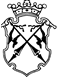 РЕСПУБЛИКА КАРЕЛИЯАДМИНИСТРАЦИЯСОРТАВАЛЬСКОГО МУНИЦИПАЛЬНОГО РАЙОНАРАСПОРЯЖЕНИЕ     от «__» ________ 2023 г.		                                                    № ___О предоставлении разрешений на условно разрешенный вид использования земельных участков  На основании заявлений Куликовой Елены Александровны                           (вх. № 881/Сорт-о, 882/Сорт-о, 883/Сорт-о от 02.11.2023 г.), руководствуясь  ст. 39 Градостроительного кодекса Российской Федерации, правилами землепользования и застройки Кааламского сельского поселения, ст. 14 Федерального Закона от 06.10.2003 г. № 131-ФЗ «Об общих принципах организации местного самоуправления в Российской Федерации», рекомендациями Комиссии по подготовке проекта правил землепользования и застройки (протокол заседания от 24.11.2023 г.):1. Предоставить разрешения на условно разрешенный вид использования «ведение садоводства» (13.2) для земельных участков с кадастровыми номерами 10:07:0042811:1320, 10:07:0042811:1322, 10:07:0042811:1323, расположенных в территориальной зоне «Сх1» - зоне, занятой объектами сельскохозяйственного назначения, по адресу: Российская Федерация, Республика Карелия, Сортавальский муниципальный район, Кааламское сельское поселение.2. Опубликовать настоящее распоряжение в газете «Ладога-Сортавала» и разместить на официальном сайте администрации Сортавальского муниципального района в сети Интернет.  И.о. главы администрации                                                               Е.К. Иванова